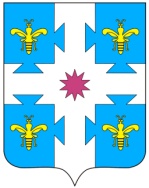 В соответствии с Федеральным законом от 21.12.1994 № 68-ФЗ «О защите населения и территорий от чрезвычайных ситуаций природного и техногенного характера», Федеральным законом от 12.02.1998 № 28-ФЗ «О гражданской обороне», Федеральным законом от 30.03.1999 № 52-ФЗ «О санитарно-эпидемиологическом благополучии населения», Федеральным законом от 06.10.2003 № 131-ФЗ «Об общих принципах организации местного самоуправления в Российской Федерации», постановлением Правительства Российской Федерации от 30.12.2003 № 794 «О единой государственной системе предупреждения и ликвидации чрезвычайных ситуаций», распоряжением Правительства Российской Федерации от 12.04.2020 № 975-р «О перечне должностных лиц органов управления и сил единой государственной системы предупреждения и ликвидации чрезвычайных ситуаций, включая должностных лиц органов исполнительной власти субъектов Российской Федерации, имеющих право составлять протоколы об административных правонарушениях, предусмотренных статьей 20.6.1 Кодекса Российской Федерации об административных правонарушениях», в целях предупреждения возникновения чрезвычайных ситуаций на территории муниципального образования Козловский район администрация Козловского района Чувашской Республики п о с т а н о в л я е т внести в постановление администрации Козловского района Чувашской Республики от 28.04.2020 №187 «О комиссии по выявлению фактов невыполнения правил поведения при введении режима повышенной готовности на территории муниципального образования Козловский район» (далее – Постановление) следующие изменения:Исключить из состава комиссии по выявлению фактов невыполнения правил поведения при введении режима повышенной готовности на территории муниципального образования Козловский  район, утвержденного пунктом 3 Постановления, Васильева Андрея Ивановича и назначить председателем названной комиссии Рожкова Ивана Васильевича – исполняющего обязанности главы администрации Козловского района Чувашской Республики.  Настоящее постановление вступает в силу со дня его официального опубликования.ЧᾸваш РеспубликинКуславкка районАдминистрацийĔЙЫШĂНУЧувашская республикаАДМИНИСТРАЦИЯКозловского районаПОСТАНОВЛЕНИЕ28.08.2020   ____ №28.08.2020  №_____28.08.2020  №_____Куславкка хулиг. Козловкаг. КозловкаО внесении изменений в постановление администрации Козловского района Чувашской Республики от 28.04.2020 №187 «О комиссии по выявлению фактов невыполнения правил поведения при введении режима повышенной готовности на территории муниципального образования Козловский район»И.о. главы администрации Козловского района И.В. Рожков